…………………………………………                       Wnioskodawca / Płatnik                              WNIOSEK O SPRAWDZENIE KWALIFIKACJI NA STANOWISKUDOZORU – GRUPA 3Nazwisko i imię 	Data  i miejsce urodzenia: 	…………………………………………………………………………………………………Adres zamieszkania: 	Adres korespondencyjny (jeżeli jest inny niż adres zamieszkania)	e-mail: 	 telefon kontaktowy:	Wykształcenie: 	Dokumenty potw. posiadane kwalifikacje: 	Przebieg pracy zawodowej: 	związany z kwalifikacjami objętymi wnioskiemGrupa 3.	Urządzenia, instalacje i sieci gazowe wytwarzające, przetwarzające, przesyłające, magazynujące i zużywające paliwa gazowe: ** - przed złożeniem wniosku niepotrzebne skreślić lub zaznaczyć właściwe punktyZakres czynności na zajmowanym stanowisku:  obsługa,  konserwacja,  remont lub naprawa,  montaż lub demontaż,  prace kontrolno-pomiarowe.                                                                                                                          ………………………………	podpis wnioskodawcy lub kierownika zakładuUWAGA 1.: Podstawowy zakres wymagań kwalifikacyjnych zgodny z Rozporządzeniem MKiŚ z dn. 1.07.2022 r. (Dz. U. 2022 r. poz. 1392). 
UWAGA 2.: Administratorem Pani/Pana danych osobowych jest Stowarzyszenie Inżynierów i Techników Mechaników Polskich z siedzibą przy ul. Świętokrzyskiej 14a, 00-050 Warszawa, tel. 22 8271768, adres e-mail: simp@simp.pl. Pani/Pana dane osobowe będą przetwarzane w celu przeprowadzenia postępowania kwalifikacyjnego. Podstawę prawną przetwarzania stanowi ustawa Prawo energetyczne z dnia 10 kwietnia 1997 r. (Dz.U. 2022 r. poz. 1385) oraz rozporządzenie Ministra Klimatu i Środowiska z 1 lipca 2022 r. w sprawie szczegółowych zasad stwierdzania posiadania kwalifikacji przez osoby zajmujące się eksploatacją urządzeń, instalacji i sieci (Dz. U. 2022 r. poz. 1392). Dane będą udostępniane podmiotom upoważnionym na podstawie przepisów prawa. Dane będą udostępniane podmiotom upoważnionym na podstawie przepisów prawa. Dane osobowe będą przechowywane przez okres 10 lat od egzaminu kwalifikacyjnego. Przysługuje Pani/Panu prawo dostępu do swoich danych, ich sprostowania, usunięcia lub ograniczenia przetwarzania. Przysługuje Pani/Panu prawo wniesienia skargi do organu nadzorczego. Podanie danych jest wymogiem ustawowym. W przypadku niepodania danych osobowych nie będzie możliwe przeprowadzenie postępowania o stwierdzenie posiadania kwalifikacji.Wyrażam zgodę………………………………………………………….(czytelny podpis)	……………………..…………………	……………………………,dnia…………..………..2024 r.	pieczęć Komisji KwalifikacyjnejPROTOKÓŁ NR   D / ……………/ 051 / 24z egzaminu sprawdzającego posiadane kwalifikacje zgodnie z Rozporządzeniem Ministra Klimatu 
i Środowiska z dnia 01.07.2022 r. (Dz.U. 2022 r. poz. 1392) w sprawie szczegółowych zasad stwierdzania posiadania kwalifikacji przez osoby zajmujące się eksploatacją urządzeń, sieci i instalacji na stanowisku DOZORUNazwisko i imię……………………………………………………………………………………………………………………………………………….Wynik egzaminuW wyniku przeprowadzonego egzaminu stwierdzono, że egzaminowanyspełnia / nie spełnia* wymagania kwalifikacyjne na stanowisku DOZORU w zakresie czynności: obsługa, konserwacja, remont lub naprawa, montaż lub demontaż, prace kontrolno-pomiarowe* dla następujących rodzajów urządzeń, instalacji i sieci: 1. Urządzenia do produkcji paliw gazowych, generatory gazu;2. Urządzenia do przetwarzania i uzdatniania paliw gazowych, rozkładanie paliw gazowych, urządzenia przeróbki gazu 
    ziemnego, oczyszczalnie gazu, rozprężalnie i rozlewnie gazu płynnego, odazotownie, mieszalnie 3. Urządzenia do magazynowania paliw gazowych;4. Sieci gazowe rozdzielcze o ciśnieniu nie wyższym niż 0,5 MPa (gazociągi i punkty redukcyjne, stacje gazowe) 5. Sieci gazowe przesyłowe o ciśnieniu powyżej 0,5 MPa (gazociągi, stacje gazowe, tłocznie gazu);6. Urządzenia i instalacje gazowe o ciśnieniu nie wyższym niż 5 kPa;7. Urządzenia i instalacje gazowe o ciśnieniu wyższym niż 5 kPa;8. Przemysłowe odbiorniki paliw gazowych o mocy wyższej niż 50 kW;9. Turbiny gazowe;10. Aparatura kontrolno-pomiarowa, urządzenia sterowania  do sieci, urządzeń i instalacji wymienionych w pkt. 1-9.Uwagi: ……………………………………………………………………………………………………………………….
………………………………………………………………………………………………………………………………..
………………………………………………………………………………………………………………………………..* - niepotrzebne skreślićWynik egzaminu przyjąłem                                        Członkowie Zespołu Egzaminacyjnego                                  Przewodniczący         do wiadomości                                                                                                                                              Zespołu Egzaminacyjnego                                                                                         …………………………………….                            (podpis egzaminowanego)                                             ……………………………………..                              ----------------------------------                                                                                       ……………………………………..Wydano świadectwo „D”  nr D / ………../ 051 / 24 ,           ważne do dnia ……………….…………………………	                                                                                                                                     Sekretarz Komisji………………………………………………………………………Nr ewid.   D / …………/ 051 / 24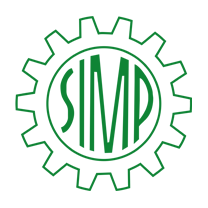       KOMISJA KWALIFIKACYJNA Nr 051Stowarzyszenie Inżynierów i TechnikówMechaników Polskich Oddział w Olsztynie
BOŚ Bank  45 1540 1072 2107 5050 6565 0001Nr PESELlub rodzaj i nr dokumentu tożsamości1Urządzenia do produkcji paliw gazowych, generatory gazu 2Urządzenia do przetwarzania i uzdatniania paliw gazowych, rozkładanie paliw gazowych, urządzenia prze-róbki gazu ziemnego, oczyszczalnie gazu, rozprężalnie i rozlewnie gazu płynnego, odazotownie, mieszalnie 3Urządzenia do magazynowania paliw gazowych 4Sieci gazowe rozdzielcze o ciśnieniu nie wyższym niż 0,5 MPa (gazociągi i punkty redukcyjne, stacje gazowe) 5Sieci gazowe przesyłowe o ciśnieniu powyżej 0,5 MPa (gazociągi, stacje gazowe, tłocznie gazu) 6Urządzenia i instalacje gazowe o ciśnieniu nie wyższym niż 5 kPa7Urządzenia i instalacje gazowe o ciśnieniu wyższym niż 5 kPa 8Przemysłowe odbiorniki paliw gazowych o mocy wyższej niż 50 kW 9Turbiny gazowe 10Aparatura kontrolno-pomiarowa, urządzenia sterowania  do sieci, urządzeń i instalacji wymienionych w pkt. 1-9 Nr PESELlub rodzaj i nr dokumentu tożsamościL.p.Tematyka dla osób na stanowisku dozoruTematyka dla osób na stanowisku dozoru1,Przepisy dotyczące przyłączania urządzeń i instalacji do sieci, dostarczania paliw i energii prowadzenia ruchu i eksploatacji urządzeń, instalacji i siecipozytywny / negatywny*2.Przepisy i zasady postępowania przy programowaniu pracy urządzeń, instalacji i sieci, z uwzględnieniem zasad racjonalnego użytkowania paliw i energii  pozytywny / negatywny*3.Przepisy dotyczące eksploatacji oraz wymagań w zakresie prowadzenia dokumentacji technicznej i eksploatacyjnej urządzeń, instalacji i siecipozytywny / negatywny*4.Przepisy dotyczących budowy urządzeń, instalacji i sieci oraz norm i warunków technicznych, jakim powinny odpowiadać te urządzenia, instalacje i siecipozytywny / negatywny*5.Zasady postępowania w razie awarii, pożaru lub innego zagrożenia bezpieczeństwa obsługi urządzeń lub zagrożenia życia, zdrowia i ochrony środowiskapozytywny / negatywny*6.Przepisy dotyczące bezpieczeństwa i higieny pracy, ochrony przeciwpożarowej, z uwzględnieniem zasad udzielania pierwszej pomocy, oraz wymagań ochrony środowiskapozytywny / negatywny*7.Zasady postępowania w razie awarii, pożaru lub innego zagrożenia bezpieczeństwa ruchu urządzeń przyłączonych do siecipozytywny / negatywny*8.Zasady dysponowania mocą urządzeń i instalacji przyłączonych do siecipozytywny / negatywny*9.Zasady i warunki wykonywania prac dotyczących obsługi, konserwacji, remontu, montażu oraz czynności kontrolno-pomiarowychpozytywny / negatywny*